АДМИНИСТРАЦИЯСИБИРЦЕВСКОГО ГОРОДСКОГО ПОСЕЛЕНИЯПОСТАНОВЛЕНИЕ«05» декабря  2022г.                        пгт. Сибирцево                                             № 445В соответствии с постановлением Правительства Российской Федерации от 28.01.2006 г. № 47 «Об утверждении положения о признании помещения жилым помещением, жилого помещения непригодным для проживания, многоквартирного дома аварийным и подлежащим сносу или реконструкции, садового дома жилым домом и жилого дома садовым домом», Федеральным законом от 06.10.2003 г. № 131-ФЗ «Об общих принципах организации местного самоуправления в Российской Федерации»,  Уставом Сибирцевского городского поселения Черниговского муниципального района Приморского края,  администрация Сибирцевского городского поселения         ПОСТАНОВЛЯЕТ:Внести  изменения в пункт 1 постановления администрации Сибирцевского городского поселения от 03 июня 2021г. № 174 «Об утверждении состава межведомственной комиссии о признании помещения жилым помещением, жилого помещения непригодным для проживания, многоквартирного дома аварийным и подлежащем сносу или реконструкции, садового дома жилым домом и жилого дома садовым домом»,  изложив состав комиссии в следующей редакции: Настоящее постановление вступает в силу с момента его подписания и подлежит обнародованию на официальном сайте администрации Сибирцевского городского поселения: http://sibircevo.ru. Глава администрации Сибирцевского городского поселения                                                           В.В. Седин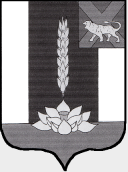 О внесение изменений в постановления администрации Сибирцевского городского поселения от 03 июня 2021г. №174 «Об утверждении состава межведомственной комиссии о признании помещения жилым помещением, жилого помещения непригодным для проживания, многоквартирного дома аварийным и подлежащем сносу или реконструкции, садового дома жилым домом и жилого дома садовым домом» Председатель комиссии: -Первый заместитель главы администрации Сибирцевского городского поселения;Секретарь комиссии:-Ведущий специалист 2-го разряда 1 отдела администрации Сибирцевского городского поселения;Члены комиссии:-Начальник 1 отдела администрации Сибирцевского городского поселения, либо лицо его замещающее;-Начальник 2 отдела администрации Сибирцевского городского поселения, либо лицо его замещающее;-Ведущий специалист 2 разряда 4 отдела администрации Сибирцевского городского поселения;-Представитель территориального отдела Управления Роспотребнадзора по Приморскому краю (по согласованию);- представитель федерального органа исполнительной власти, осуществляющего полномочия собственника в отношении оцениваемого имущества, а также представитель государственного органа Российской Федерации или подведомственного ему предприятия (учреждения), если указанному органу либо его подведомственному предприятию (учреждению) оцениваемое имущество принадлежит на соответствующем вещном праве, в случае если комиссией проводится оценка жилых помещений жилищного фонда Российской Федерации или многоквартирного дома, находящегося в федеральной собственности.